Lernkarten zu Weg/Plätze/Randabschlüsse (Kap 8, ab S. 366 / Belagsarten ab S.375/Randabschlüsse ab S,390)3 Phasen-Prinzip AAZ:  1)  Ausfüllen  /  2)  Ausschneiden   /   3)  Zusammenkleben Ablegen in beschrifteten Umschlag. (Tipp: ……. wieder durcharbeiten als Prüfungsvorbereitung)Garantierter Lernerfolg: = selber machen.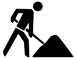 Top, geschafft   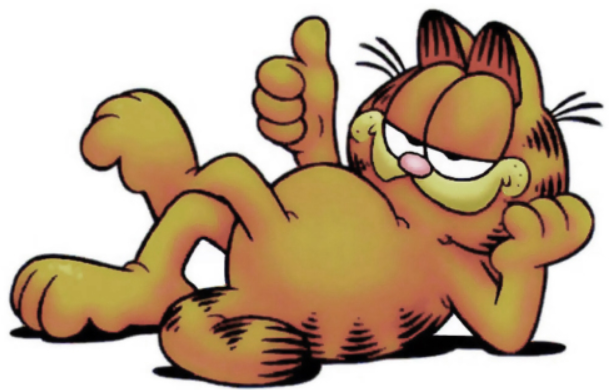 KarteLösungLösungWie gross ist die Richtbreite für einen Fussweg für 1 Person (1-spurig)? (S.366)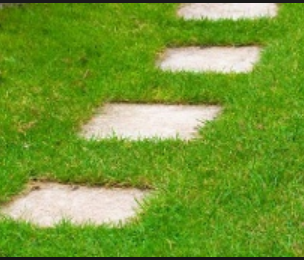 ………………………………………………………………………………….………………………………………………………………………………….………………………………………………………………………………….………………………………………………………………………………….…………………………………………………………………………………..…………………………………………………………………………………..………………………………………………………………………………….………………………………………………………………………………….………………………………………………………………………………….………………………………………………………………………………….…………………………………………………………………………………..…………………………………………………………………………………..Länge und Breite eines Standartparkplatzes für einen PW?.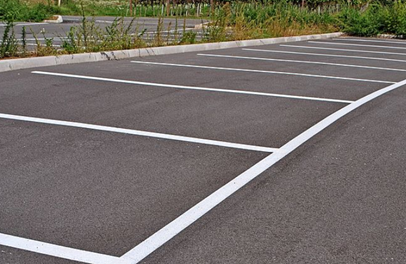 ………………………………………………………………………………….………………………………………………………………………………….………………………………………………………………………………….…………………………………………………………………………………..………………………………………………………………………………….………………………………………………………………………………….………………………………………………………………………………….…………………………………………………………………………………..Minimalgefälle für raue Belagsoberflächen wie Pflastersteine bruchroh?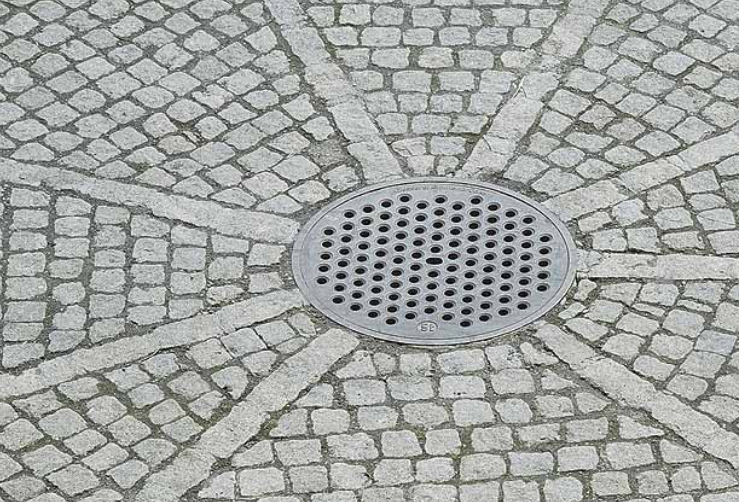 ………………………………………………………………………………….………………………………………………………………………………….………………………………………………………………………………….………………………………………………………………………………….…………………………………………………………………………………..………………………………………………………………………………….………………………………………………………………………………….………………………………………………………………………………….………………………………………………………………………………….…………………………………………………………………………………..Wie gross ist die Mindestbreite für den Zugang zu einem Mehrfamilienhaus?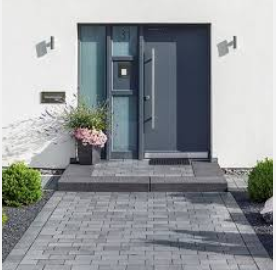 ………………………………………………………………………………….………………………………………………………………………………….………………………………………………………………………………….………………………………………………………………………………….…………………………………………………………………………………..…………………………………………………………………………………..………………………………………………………………………………….………………………………………………………………………………….………………………………………………………………………………….………………………………………………………………………………….…………………………………………………………………………………..…………………………………………………………………………………..Wegaufbau. Benenne für 1) bis 4) die Schichtbezeichnung (KEINE Materialangabe(Farbkopie S. 367)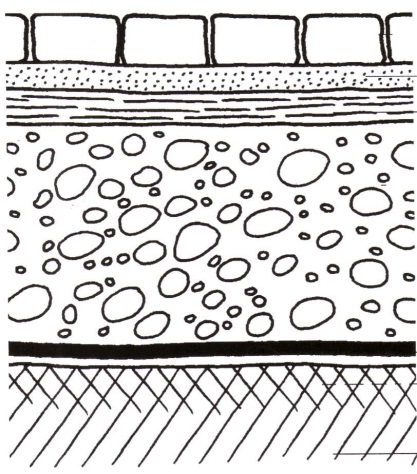 …………………………………………………………………………………..…………………………………………………………………………………..…………………………………………………………………………………..…………………………………………………………………………………..…………………………………………………………………………………..…………………………………………………………………………………..…………………………………………………………………………………..…………………………………………………………………………………..…………………………………………………………………………………..…………………………………………………………………………………..…………………………………………………………………………………..…………………………………………………………………………………..………………………………………………………………………………….………………………………………………………………………………….………………………………………………………………………………….………………………………………………………………………………….…………………………………………………………………………………..…………………………………………………………………………………..Beschreibe zwei verschiedene Aufgaben der Fundationsschicht? (S. 371/ auch Arbeitsblätter)Beschreibe zwei verschiedene Aufgaben der Fundationsschicht? (S. 371/ auch Arbeitsblätter)………………………………………………………………………………….………………………………………………………………………………….………………………………………………………………………………….………………………………………………………………………………….………………………………………………………………………………….…………………………………………………………………………………..Nennen Sie zwei gebräuchliche Materialien für Fundationsschichten von Wegen und Plätzen?(immer vollständige Fachbezeichnung mit Korngrösse und mit allem  Pipapo)  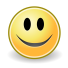 Nennen Sie zwei gebräuchliche Materialien für Fundationsschichten von Wegen und Plätzen?(immer vollständige Fachbezeichnung mit Korngrösse und mit allem  Pipapo)  Nennen Sie vier verschiedene sickerfähige Belagsarten (ab S. 375 / auch 385)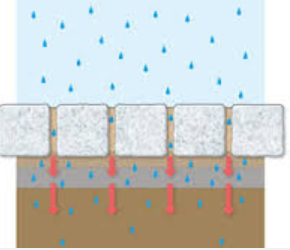 ………………………………………………………………………………….………………………………………………………………………………….………………………………………………………………………………….………………………………………………………………………………….……………………………………………………………………………………………………………………………………………………………………..Gesteinsbezeichnung(gehört in Gruppe…..)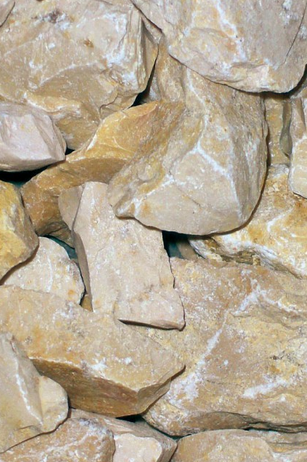 Gesteinsbezeichnung(gehört in Gruppe…..)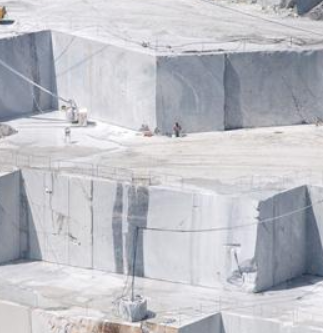 ………………………………………………………………………………….………………………………………………………………………………….………………………………………………………………………………….………………………………………………………………………………….…………………………………………………………………………………..…………………………………………………………………………………..Ungebundene Beläge / Gebundene BelägeErkläre den Unterschied (S. 367)<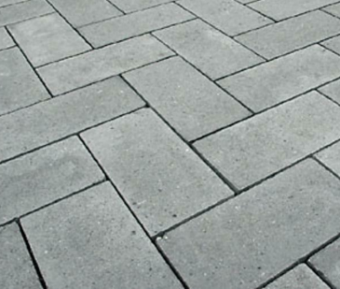 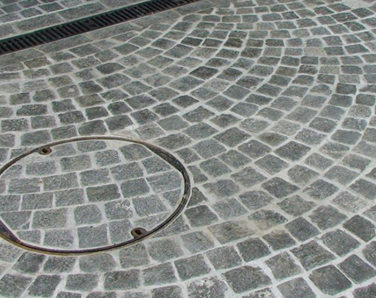 Ungebundene Beläge / Gebundene BelägeErkläre den Unterschied (S. 367)<Bei mittlerer Tragfähigkeit des Untergrundes:Wie stark in cm muss die Fundationsschicht sein, bei:a) Nicht befahrene Fläche (z. B. Sitzplatz)b) leicht befahren (Privatstrasse, Garageneinfahrt)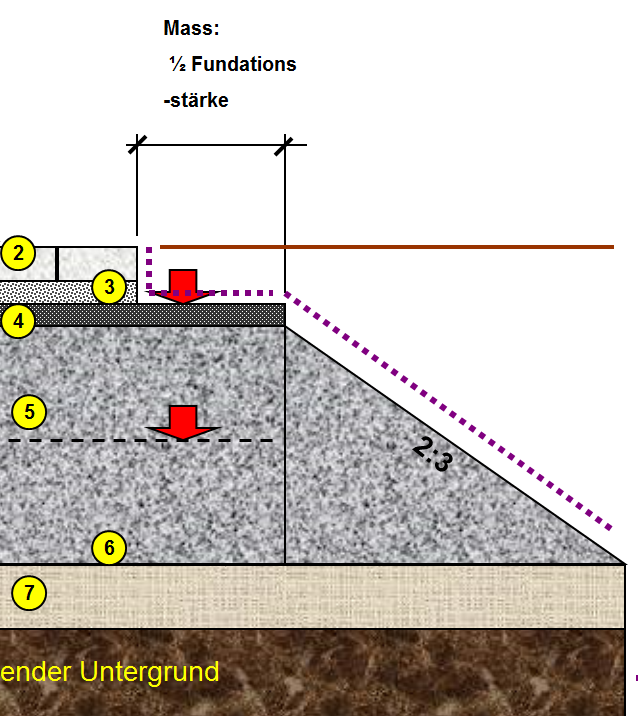 ………………………………………………………………………………….………………………………………………………………………………….………………………………………………………………………………….………………………………………………………………………………….………………………………………………………………………………….…………………………………………………………………………………..………………………………………………………………………………….………………………………………………………………………………….………………………………………………………………………………….………………………………………………………………………………….………………………………………………………………………………….…………………………………………………………………………………..Fundationsschicht: Wie stark darf die Schicht pro Arbeitsgang maximal eingebaut werden? Wie muss die Schicht verdichtet werden.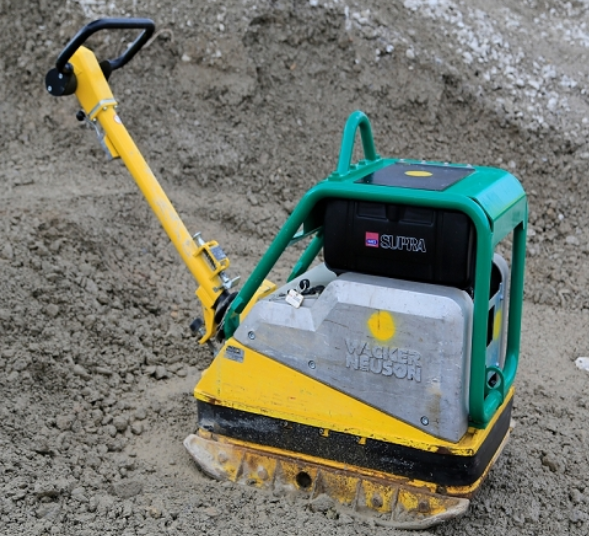 ………………………………………………………………………………….………………………………………………………………………………….………………………………………………………………………………….………………………………………………………………………………….………………………………………………………………………………….…………………………………………………………………………………..………………………………………………………………………………….………………………………………………………………………………….………………………………………………………………………………….………………………………………………………………………………….………………………………………………………………………………….…………………………………………………………………………………..Beschreiben Sie 2 Gründe, wieso ein Randabschluss eingebaut werden soll/muss.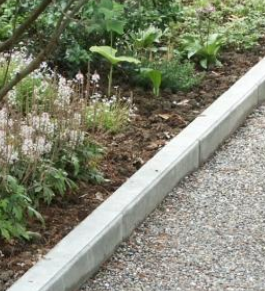 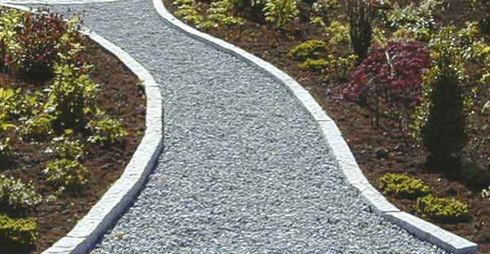 ………………………………………………………………………………….………………………………………………………………………………….………………………………………………………………………………….………………………………………………………………………………….………………………………………………………………………………….…………………………………………………………………………………..………………………………………………………………………………….………………………………………………………………………………….………………………………………………………………………………….………………………………………………………………………………….………………………………………………………………………………….…………………………………………………………………………………..Beschreiben Sie 2 weitere Gründe, wieso ein Randab-schluss eingebaut werden soll/muss.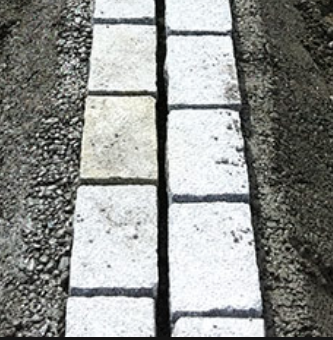 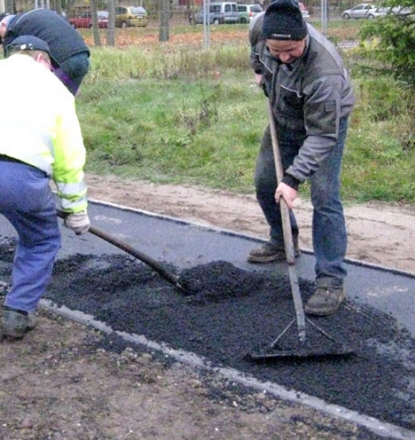 ………………………………………………………………………………….………………………………………………………………………………….………………………………………………………………………………….………………………………………………………………………………….………………………………………………………………………………….…………………………………………………………………………………..………………………………………………………………………………….………………………………………………………………………………….………………………………………………………………………………….………………………………………………………………………………….………………………………………………………………………………….…………………………………………………………………………………..Skizziere den Aufbau von Randstein und Wasserstein.Skizziere im Schnitt den Belagsanschluss links und rechts des Randabschlusses.………………………………………………………………………………….………………………………………………………………………………….………………………………………………………………………………….………………………………………………………………………………….…………………………………………………………………………………..………………………………………………………………………………….………………………………………………………………………………….………………………………………………………………………………….………………………………………………………………………………….…………………………………………………………………………………..In der obigen Skizze ist ein Wasserstein dargestellt.Was für Steintypen könne ich nehmen. Genaue Bezeichnung mit einer Angabe der Gesteinsart.(S. 391)………………………………………………………………………………….………………………………………………………………………………….………………………………………………………………………………….…………………………………………………………………………………..…………………………………………………………………………………..…………………………………………………………………………………..………………………………………………………………………………….………………………………………………………………………………….………………………………………………………………………………….…………………………………………………………………………………..…………………………………………………………………………………..…………………………………………………………………………………..Skizziere den AufbauFür eine Chaussierung (Fussweg)Angabe Schichtstärken und korrekte Materialbezeichnung.Was ist hier abgebildet?a)Fachbegriffb) Grund für den Einbau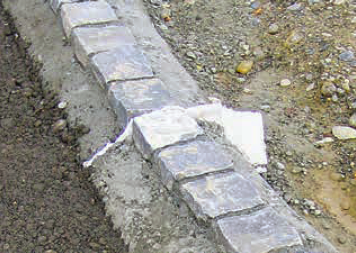 ………………………………………………………………………………….………………………………………………………………………………….………………………………………………………………………………….………………………………………………………………………………….…………………………………………………………………………………..………………………………………………………………………………….………………………………………………………………………………….………………………………………………………………………………….………………………………………………………………………………….…………………………………………………………………………………..a) Fachbezeichnung?b) in welchen Fällen kann diese Randbefestigungart gewählt werden c) wann geht es sicher nicht?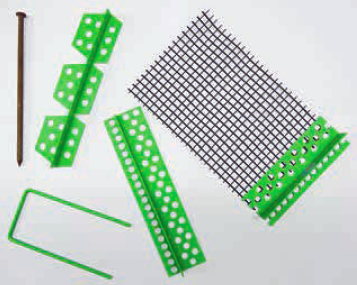 ………………………………………………………………………………….………………………………………………………………………………….………………………………………………………………………………….………………………………………………………………………………….…………………………………………………………………………………..…………………………………………………………………………………..………………………………………………………………………………….………………………………………………………………………………….………………………………………………………………………………….………………………………………………………………………………….…………………………………………………………………………………..…………………………………………………………………………………..Wie nennt sich der schräg gestellte Stein korrekt?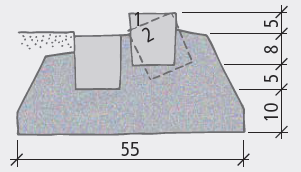 ………………………………………………………………………………….………………………………………………………………………………….………………………………………………………………………………….………………………………………………………………………………….…………………………………………………………………………………..…………………………………………………………………………………..………………………………………………………………………………….………………………………………………………………………………….………………………………………………………………………………….………………………………………………………………………………….…………………………………………………………………………………..…………………………………………………………………………………..2 x Betonprodukt für Belägea) Fachbegriff (links)b) Fachbegriff (rechts)c) Welche Stärke brauchen die Steine für befahrbare Flächen mind. ? (S. 376)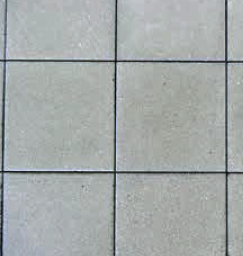 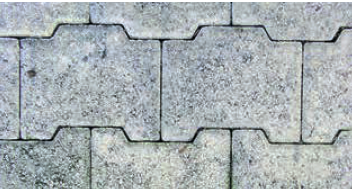 ………………………………………………………………………………….………………………………………………………………………………….………………………………………………………………………………….………………………………………………………………………………..…………………………………………………………………………………..…………………………………………………………………………………..2 x Betonprodukt für Belägea) Fachbegriff (links)b) Fachbegriff (rechts)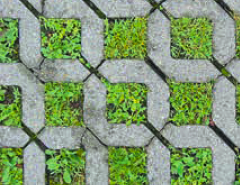 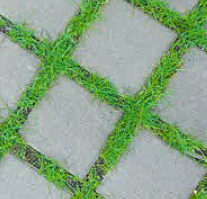 ………………………………………………………………………………….………………………………………………………………………………….………………………………………………………………………………….………………………………………………………………………………..…………………………………………………………………………………..Was sind Ausblühungen in BelägenKurzbeschreibung. (S.384)………………………………………………………………………………….………………………………………………………………………………….………………………………………………………………………………….………………………………………………………………………………..…………………………………………………………………………………..a) Gesteinsart? b) Fachbezeichnung für die Platte? (S. 381)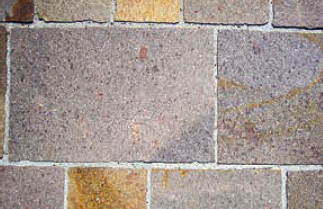 ………………………………………………………………………………….………………………………………………………………………………….………………………………………………………………………………….………………………………………………………………………………..…………………………………………………………………………………..a) Fachbezeichnung 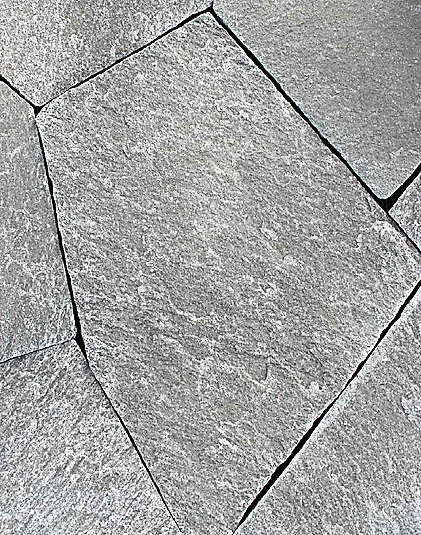 b) Fachbezeichnung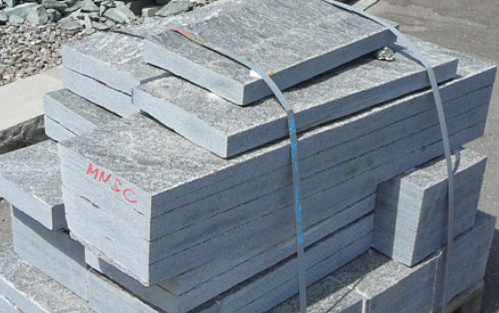 ………………………………………………………………………………….………………………………………………………………………………….………………………………………………………………………………….………………………………………………………………………………….…………………………………………………………………………………..…………………………………………………………………………………..a) Fachbezeichnung aus welchen Gestein?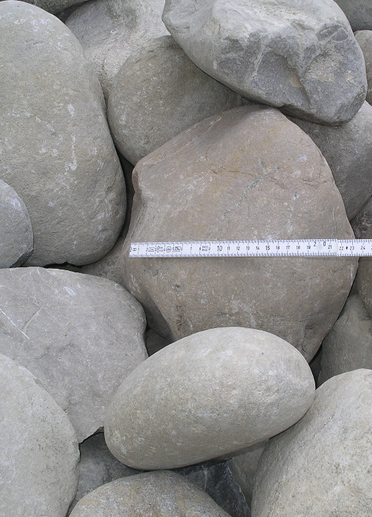 b) Fachbezeichnung aus welchen Gestein?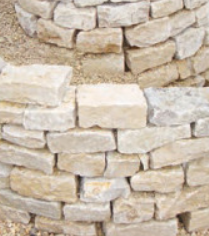 ………………………………………………………………………………….………………………………………………………………………………….………………………………………………………………………………….………………………………………………………………………………….…………………………………………………………………………………..…………………………………………………………………………………..Pflästerungsart Fachbezeichnung (S.382)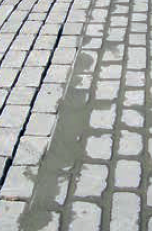 Pflästerungsart Fachbezeichnung (S.382)Saibro S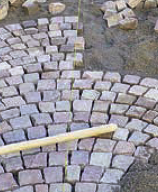 ………………………………………………………………………………….………………………………………………………………………………….………………………………………………………………………………….………………………………………………………………………………….…………………………………………………………………………………..…………………………………………………………………………………..Saibro Festkies. Was ist das? (S.386)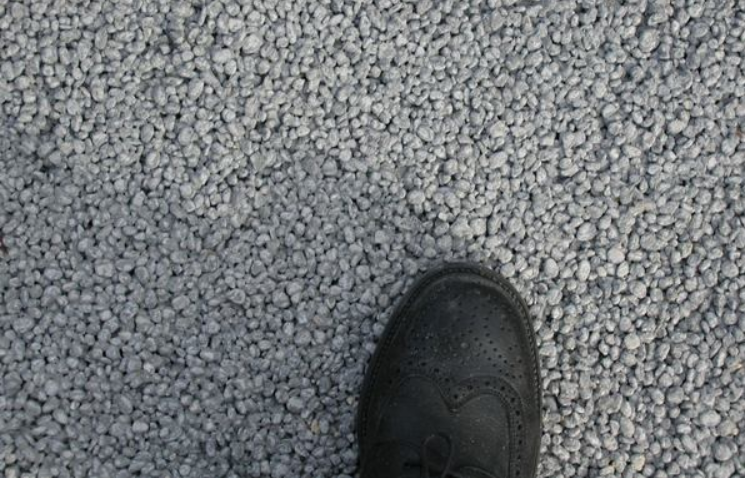 Saibro Festkies. Was ist das? (S.386)………………………………………………………………………………….………………………………………………………………………………….………………………………………………………………………………….………………………………………………………………………………….…………………………………………………………………………………..…………………………………………………………………………………..